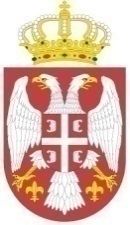 РЕПУБЛИКА СРБИЈААУТОНОМАНА ПОКРАЈИМНА ВОЈВОДИНА ОПШТИНА СЕНТАПРЕДСЕДНИК ОПШТИНЕ СЕНТА Број: 401-20/2022-II    Дана: 20.9.2022. године24400 СЕНТАГлавни трг 1.Тел: 024/655-428На основу члана 61. став 1. тачка 33) Статута општине Сента („Службени лист општине Сента“, бр. 4/2019) у вези са чланом 73. став 1. тачка 7) Пословника о раду Скупштине општине Сента (“Службени лист општине Сента“, број 3/2018) и члана 14. став 2. Одлуке о правима на финансијску подршку породици са децом на територији општине Сента („Службени лист општине Сента“, бр. 11/2021), на предлог Савета за права детета општине Сента, председник општине Сента, ради  расподеле  средстава  апликантима у  оквиру средстава буџета општине Сента односно за финансирање или суфинансирање пројеката за децу из средстава буџета оштине Сента за 2022. годину,  расписујеК   О   Н   К   У   Р   Сза финансирање или суфинансирање пројеката за децу из средстава буџета општине Сента у 2022. години, и то  под следећим условима: 1.) Право учешћа на конкурсу имају институције, организације, невладине организације, односно удружења грађана (у даљем тексту: учесници конкурса) које су регистроване на територији општине Сента или делују на територији општине Сента као општинске, међуопштинске или републичке организације.Удружења грађана која за реализацију пројекта као партнера имају јавне здравствене, социјалне, образовне или културне  установе са седиштем на територији општине Сента имају предност на овом конкурсу.2.) Средства за финансирање или суфинансирање пројеката за децу из средстава буџета оштине Сента за 2022. годину износе  600.000,00 динара и предвиђени су Одлуком o изменама и допунама Одлуке о буџету општине Сента за 2022. годину („Службени лист општине Сента“ бр. 8/2022), у оквиру програма број 0902 под називом „СОЦИЈАЛНА И ДЕЧЈА ЗАШТИТА“,  као пројекат под бројем  4003 и под називом „Локални план акције о деци“, под шифром функционалне класификације број 040 и под називом „Породица и деца“, под бројем позиције 37, као економска класификација број 463000 описана као „ТРАНСФЕРИ ОСТАЛИМ НИВОИМА ВЛАСТИ“, под бројем позиције 38,  као економска класификација број 481000 описана као „ДОТАЦИЈЕ НЕВЛАДИНИМ ОРГАНИЗАЦИЈАМА“.3.) Приоритетне области за пројекте институцијa, организацијa, невладиних организација, односно удружења грађана који се финансирају или  суфинансирају  из буџета општине Сента по јавном конкурсу у 2022. години су:Реализација програма поводом Дечје недеље 2022,                    Цртање полигона вештине са школицама скакања на отвореном према прописаном јединственом плану (3 на територији насеља Сента и по једна у сваком сеоском окружењу),Организовање културних програма за децу,Организовање дечјег фолклорног фестивала иОрганизовање јесењег сусрета ученика са посебним потребама.4.) Учесници конкурса којима су у току 2021. године била додељена средства дотације, могу учествовати на  конкурсу, ако су предали   Општинској управи општине Сента Одељењу за буџет и финансије обрачун додељених средстава у 2021. години. 5.) Пријаве се примају само на конкурсном обрасцу. Обрасци и текст конкурса могу се преузети лично, радним данима између 7,30 и 14,30 часова у канцеларији бр. 31. Општинске управе општине Сента (Главни трг број 1, 24400 Сента) или са званичне Wеб презентације општине Сента: „www.zenta-senta.co.rs“. Конкурсна документација садржи:-          пријавни образац;-          биографију координатора пројекта и кључних сарадника;-          фотокопију решења о упису организације у регистар;-          фотокопију оснивачког акта (или Статута).6.) Пријаве се подносе у затвореној коверти са назнаком: Јавни конкурс за финансирање или суфинансирање пројеката за децу из средстава буџета општине Сента за 2022. годину (Савет за права детета), на адресу Главни трг број 1, 24400 Сента.Додатне информације у вези јавног конкурса могу се добити на телефону:  024/655-428.7.) Рок за доставу пријава је 26. СЕПТЕМБАР 2022. године, у 12,00 часова. Попуњени образац се доставља у једном примерку, путем поште или се предаје лично на шалтеру Пријемне канцеларије Општинске управе општине Сента. Да би пријава била благовремена конкурсна документација треба да стигне и да буде примљена у Општинској управи општине Сента до горе назначеног рока.  8.) Захтеви се могу поднети само за оне пројекте који ће се реализовати до 31. децембра 2022. године. 9.) Конкурсна документација се не враћа. 10.) Одлука о избору пројеката  објављује се на званичној интернет презентацији општине Сента.11.) Након доношења одлуке о избору пројеката који ће бити финансирани током 2022. године, са подносиоцима истих ће се закључити уговори о финансирању пројеката. 12.) Корисник дотације се обавезује да средства добијена на конкурсу користи наменски.Додељена средства не могу се користити за набавку алкохола. Хонорари се могу исплаћивати само предавачима  у таквом пројекту   чији је циљ  едукација. Трошкови репрезентације могу да износе највише 30% од износа одобрених средстава.13.) Корисник дотације се обавезује да о утрошку одобрених средстава поднесе извештај Општинској управи Сента Одељењу за буџет и финансије до 31. децембра 2022. године, преко Пријемне канцеларије Општинске управе Сента. Ако корисник дотације не удовољи овој својој обавези, његова обавеза за подношење обрачуна се не застарева и корисник дотације биће искључен из конкурсног круга у 2023. години. 14.) Савет за права детета Скупштине општине Сента има право да од подносиоца пријаве, ако за то постоји потреба захтева додатну документацију и информацију или да врши контролу на лицу места. 15.) Корисник дотације се обавезује да пре закључивања уговора о додели средстава предлог буџета пројекта усклади са висином додељених средстава. Уколико не задовољи овом захтеву у року од 7 дана од дана објављивања на званичној интернет презентацији општине Сента, губи право на дотацију.16.) Савет за права детета Скупштине општине Сента није дужан да свој предлог за финансирање или суфинансирање пројеката за децу образложи, а одлука председника општине Сента о додели средстава је коначна.                                                                                                  Председник општине Сента                                                                                                                                                                                               Рудолф Цегледи с.р.ОБРАЗАЦ  ПРОЈЕКТАЗА УЧЕШЋЕ НА ЈАВНОМ КОНКУРСУ ЗА ФИНАНСИРАЊЕ ИЛИ СУФИНАНСИРАЊЕ ПРОЈЕКАТА ЗА ДЕЦУИЗ БУЏЕТА ОПШТИНЕ СЕНТА ЗА 2022. ГОДИНУ*  Савет за права детета Скупштине општине Сента за пројекте институција, организација, невладиних организација, односно удружења грађана који се финансирају или  суфинансирају  из буџета општине Сента по јавном конкурсу у 2022. години одредио је као приоритетне области које су горе наведене.									Овлашћено лице:М.П.								________________________Прилог:кратка биографија координатора пројекта/кључних сарадника;оверена фотокопија решења о упису организације у регистар;оверена фотокопија оснивачког акта (Статута)Евиденциони број*:Датум пријема пријаве*:(*  Попуњава Општинска управа општине Сента)(*  Попуњава Општинска управа општине Сента)ПРИЈАВА НА КОНКУРС ПРИЈАВА НА КОНКУРС Назив организације институције, НВО - подносиоца:Назив пројекта:Област пројекта:(одговарајући подвући; само један!)Реализација програма поводом Дечје недеље 2022,                    Цртање полигона вештине са школицама скакања на отвореном према прописаном јединственом плану (3 на територији насеља Сента и по једна у сваком сеоском окружењу),Организовање културних програма за децу,Организовање дечјег фолклорног фестивала иОрганизовање јесењег сусрета ученика са посебним потребама.Укупан буџет пројекта:Износ који се тражи из буџета општине:Подаци о подносиоцу пријаве: Подаци о подносиоцу пријаве: Подаци о подносиоцу пријаве: Седиште, поштански број, улица и број:Телефон, факс, мобилни:E-mail адреса:Број рачуна организације-подносиоца код Управе за трезор:Име и функција руководиоца организације-подносиоца:Име лица – представника организације-подносиоца:Адреса и доступност лица-представника организације-подносиоца:Профил подносиоца, главна област деловања:Подаци о предмету конкурса:Подаци о предмету конкурса:Подаци о предмету конкурса:Планирани термин реализације пројекта:Планирани термин реализације пројекта:Детаљан опис активности (трајање и план активности)(По потреби, може се наставити на додатном листу).Детаљан опис активности (трајање и план активности)(По потреби, може се наставити на додатном листу).Детаљан опис активности (трајање и план активности)(По потреби, може се наставити на додатном листу).Образложење пројекта (циљеви, циљне групе)Образложење пројекта (циљеви, циљне групе)Образложење пројекта (циљеви, циљне групе)Очекивани резултати пројекта (планирани утицај на циљне групе, краткорочни и дугорочни ефекти пројекта)Детаљан преглед трошкова предлога пројекта по ставкама (По потреби, може се наставити на додатном листу.)Извештај о раду подносиоца пријаве за 2020. и 2021. годину(По потреби, може се наставити на додатном листу.)